											PATVIRTINTA											Rinktinės vado											2019-05-											įsakymu Nr. V-I. Tikslas ir uždaviniaiBėgimo tikslas - pagerbti Kalniškės mūšyje dalyvavusius ir žuvusius partizanus, kovotojus už Lietuvos laisvę ir nepriklausomybę.Uždaviniai:- ugdyti ištvermę, skiepyti meilę ir pilietinę pareigą, patriotiškumą Tėvynei kovoje už jos laisvę ir nepriklausomybę;- įtraukti į šį renginį kuo daugiau moksleivių, jaunimo, karines ir sukarintas struktūras bei visuomenę, populiarinant bėgimą, kaip sveikatingumo, aktyvumo priemonę.
II. Laikas ir vietaBėgimas skirtas pagerbti Kalniškės mūšyje dalyvavusius ir žuvusius už Lietuvos laisvę ir nepriklausomybę partizanus, vyks 2019 metų gegužės 18 dieną. 15 km bėgimo startas - Lazdijų Nepriklausomybės aikštėje 10:00 val. 7,5 km bėgimo startas - Verstaminuose (apytikslis laikas 10:25 val.).Dalyvių registracija nemokama:- varžybų dalyviai paraiškas dalyvauti bėgime siunčia el. p. asta.kazlauskiene@mil.lt (tel. pasiteiravimui 8-315-51865) arba c.kultūra@lazdijai.lt (tel. pasiteiravimui 8-318-52245) ne vėliau kaip dvi dienos iki bėgimo pradžios. Paraiškose nurodoma organizacijos, kuriai atstovauja sportininkas, pavadinimas, dalyvio vardas, pavardė, gimimo metai, bėgimo distancijos ilgis, kurioje dalyvaus; - pavieniai nepilnamečiai asmenys gali registruotis tik dalyvaujant vienam iš tėvų arba su raštišku tėvų sutikimu;- varžybų dieną bėgimo dalyviai registruojasi starto vietoje (Nepriklausomybės aikštė, Vilniaus g. 1, Lazdijai) nuo 9.15 val. iki 9.45 val.- pasibaigus registracijai, bėgimo dalyviai bus pakviesti dalyvauti renginio atidaryme Lazdijų Nepriklausomybės aikštėje, padėti gėles prie Nepriklausomybės paminklo;15 km bėgimo dalyviai startuoja Nepriklausomybės aikštėje po renginio atidarymo davus startą.7,5 km bėgimo dalyviai po renginio atidarymo iš registracijos vietos bus nuvežti organizatorių transportu į starto vietą. III. Dalyviai ir programaBėgime gali dalyvauti visi norintys Lietuvos Respublikos piliečiai, užsieniečiai nepriklausomai nuo amžiaus, lyties ir tautybės. Organizacijas atstovaujantys dalyviai turi pateikti vardines paraiškas su įstaigų vadovų parašais.Visas išlaidas, susijusias su sportininkų siuntimu į bėgimo varžybas, apmoka siunčianti organizacija.
Pagrindinės bėgimo distancijos ilgis - apie 15 km. Finišas - Kalniškės mūšio vietoje. Trumpesnės bėgimo distancijos ilgis apie 7,5 km - startas - Lazdijų r. Verstaminų k. mokyklos pastatas, finišas - Kalniškės mūšio vietoje. Bėgimo distancijos ilgį dalyviai pasirenka savarankiškai, nurodydami paraiškoje arba registracijos metu.Į trumpesnės bėgimo distancijos starto vietą iš registracijos vietos dalyvius pristato renginio organizatoriai, o turintys galimybę nuvykti patys - vyksta savo transportu. Po bėgimo dalyvių apdovanojimų Kalniškės mūšio vietoje renginio organizatoriai bėgikus esant poreikiui parveš į Lazdijų Nepriklausomybės a. prieš tai informavę vežimo laiką.IV. Vadovavimas ir vykdymasBėgimą organizuoja ir vykdo Lietuvos kariuomenės Krašto apsaugos savanorių pajėgų Dainavos apygardos 1-oji rinktinė ir Lazdijų rajono savivaldybės Lazdijų kultūros centras. Bėgimui vadovauja iš renginio organizatorių ir rėmėjų atstovų sudarytas Organizacinis komitetas. Tiesiogiai bėgimą vykdo Organizacinio komiteto patvirtinta teisėjų kolegija, kuriai vadovauja vyriausiasis teisėjas ir vyriausiasis sekretorius.V. ApdovanojimasŠis bėgimas ne varžybinis, jame nugalėtojai ir prizininkai neišaiškinami, tačiau renginio organizatoriai ir rėmėjai įsteigia prizą bėgimo rungties greičiausiai distancijas įveikusiems abiejų lyčių dalyviams. Organizatoriai pasilieka sau teisę pagal galimybes skirti suvenyrus, atminimo medalius ir kt. visiems sėkmingai įveikusiems distancijas bėgimo dalyviams.Savo nuožiūra ir pageidavimu prizus gali įsteigti ir kitos organizacijos bei fiziniai asmenys. Apie savo sprendimą prizų steigėjai privalo pranešti varžybų organizatoriams iš anksto. Bėgimo dalyvių apdovanojimai vyks Kalniškės mūšio vietoje apie 13:30 val.
VI. Dalyvių pareigos ir atsakomybėVaržybų metu dalyviai privalo laikytis kelių eismo taisyklių. Nuolatinė policijos priežiūra nėra skiriama.Savo daiktų saugumu dalyviai privalo pasirūpinti patys. Organizatoriai už dalyvių daiktų saugumą neatsako.Organizatoriai už dalyvių sveikatą neatsako. Už savo sveikatą dalyviai atsako patys. Už moksleivių sveikatą, elgesį ir kitas pasekmes atsako mokytojai ar kiti įgalioti lydėti asmenys.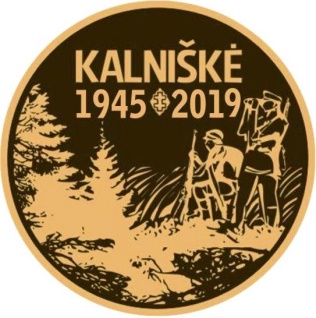 BĖGIMO, SKIRTO KALNIŠKĖS MŪŠIUI PAMINĖTI, 
N U O S T A T A I